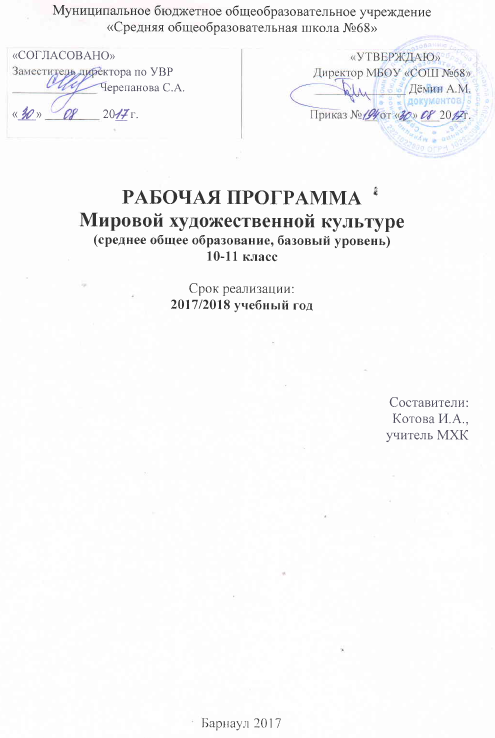 Муниципальное бюджетное общеобразовательное учреждение«Средняя общеобразовательная школа №68»РАБОЧАЯ ПРОГРАММАМировой художественной культуре(среднее общее образование, базовый уровень)10-11 классСрок реализации:2017/2018 учебный годСоставители:Котова И.А., учитель МХКБарнаул 2017ПОЯСНИТЕЛЬНАЯ ЗАПИСКАВ соответствии с Учебным планом МБОУ «СОШ № 68» на изучение курса «Мировая художественная культура» в 10 и 11  классе выделяется 35 часов (из расчета 1 час в неделю).Рабочая учебная программа разработана на основе Федерального компонента государственного образовательного стандарта   основного  образования по искусству,  рассчитана на 2 года обучения. Разработана на основе авторской программы «Мировая художественная культура»: программы для общеобразовательных учреждений. Автор программы Г. И. Данилова. – М.: Дрофа,  2002 год.Учебно-методический комплект (УМК) по курсу «Мировая художественная культура» 10-11 класс  включает:Данилова Г.И. Мировая художественная культура. От истоков до ХVII века. 10 класс. Базовый уровень: учеб. для общеобразоват. учреждений/ - М.: Дрофа, 2013. – 366, (2)с.: ил.  . – ISBN 978-5-358-11856-0Данилова Г.И. Мировая художественная культура. От ХVII века до современности. 11 класс. Базовый уровень: учебник/ - М.: Дрофа, 2014. – 366, (2)с.: ил.  . – ISBN 978-5-358-13310-5. Данилова Г.И. тематическое и поурочное планирование к учебникам «Мировая художественная культура: От истоков до ХVII века» и «Мировая художественная культура: От ХVII века до современности. 11 класс».. – М.: Дрофа, 2004. – 124с. – ISBN 5-7107-8582-2. Мировая художественная культура: программы для общеобразовательных учреждений. 5-11 кл./ сост. Г.И.Данилова. – М.: Дрофа, 2011. -190 с. ISBN 978-5-358-10255-2Курс «Мировая художественная культура» решает задачи творческого потенциала личности ребенка, формирования его духовно-нравственных идеалов. Создаёт условия для развития у детей опыта эмоционально-ценностного отношения к искусству как социально-культурной форме освоения мира, воздействующей на человека и общество.Результаты изучения курса «Мировая художественная культура» должны соответствовать «Требования к уровню подготовки выпускников», который полностью соответствует стандарту. Требования направлены на реализацию личностно ориентированного, деятельностного и практикоориентированного подходов; освоение учащимися интеллектуальной и практической деятельности; овладение знаниями и умениями, востребованными в повседневной жизни, позволяющими ориентироваться в окружающем мире, значимыми для сохранения окружающей среды и собственного здоровья.В результате освоения курса мировой и отечественной художественной культуры формируются основы эстетических потребностей, развивается толерантное отношение к миру, актуализируется способность воспринимать свою национальную культуру как неотъемлемую составляющую культуры мировой и в результате более качественно оценивать её уникальность и неповторимость, развиваются навыки оценки и критического освоения классического наследия и современной культуры, что весьма необходимо для успешной адаптации в современном мире, выбора индивидуального направления культурного развития, организации личного досуга и самостоятельного художественного творчества.Требования к уровню подготовки выпускников.В результате изучения мировой художественной культуры ученик должен:Знать / понимать:основные виды и жанры искусства;изученные направления и стили мировой художественной культуры;шедевры мировой художественной культуры;особенности языка различных видов искусства.Уметь:узнавать изученные произведения и соотносить их с определенной эпохой, стилем, направлением.устанавливать стилевые и сюжетные связи между произведениями разных видов искусства;пользоваться различными источниками информации о мировой художественной культуре;выполнять учебные и творческие задания (доклады, сообщения).Использовать приобретенные знания в практической деятельности и повседневной жизни для:выбора путей своего культурного развития;организации личного и коллективного досуга;выражения собственного суждения о произведениях классики и современного искусства;самостоятельного художественного творчества.Основной формой организации учебных занятий является урок во всем многообразии типов и видов. За основу классификации взята классификация уроков по основной дидактической цели, в соответствии с которой выделено 5 типов уроков:1. Урок изучения нового учебного материала.2. Урок совершенствования знаний, умений и навыков.3.Урок обобщения и систематизации полученных знаний, умений и навыков.4. Комбинированный урок.5. Урок контроля и коррекции знаний, умений и навыков.КРИТЕРИИ И НОРМЫ ОЦЕНИВАНИЯ ЗНАНИЙ УЧАЩИХСЯ:	Наиболее важными критериями оценки являются:	– знание (хорошее или плохое) произведений искусства; 	– полнота и глубина характеристики произведений;	– знание изобразительно-выразительных средств, используемых автором; 	– умение логически связывать теоретический материал по искусству; 	– наличие (отсутствие) эстетического вкуса (определенного эмоционально-эстетического предпочтения, выбора конкретных объектов изображения, содержащее элементы понимания их эстетических достоинств); 	– наличие (отсутствие) определенной системы эстетических суждений, понятий, взглядов на действительность; 	– развернутость и глубина, аргументированность и осознанность эстетических суждений; 	– умение (неумение) связывать явления, изображенные в картинах художников с действительной жизнью.	Оценка «5» ставится, если ученик:	Даёт исчерпывающие, точные ответы, отлично знает материал, умеет свободно аргументировать свою точку зрения, владеет терминологией, подбирает уместные примеры и цитаты, излагает свои мысли последовательно, с необходимыми обобщениями и выводами, умеет вести инициативный диалог, говорить правильным литературным языком, проявляет самостоятельность и умение проводить параллели между изучаемыми явлениями культуры и собственными знаниями, жизненным опытом.	Оценка «4» ставится, если ученик:	Обнаруживает хорошее знание материала, умеет аргументировать свою точку зрения, подбирает примеры и цитаты, излагает свои мысли последовательно и грамотно, умеет вести диалог. Однако при ответе ученик испытывает некоторые затруднения, формулируя обобщения, не всегда проявляет самостоятельность в оценке отдельных явлений культуры.	Оценка «3» ставится, если ученик	В основном правильно, но схематично или с отклонениями от последовательности изложения, раскрывает материал, формулирует выводы и обобщения далеко не в полном объеме, допускает существенные ошибки в речевом оформлении. Работы и высказывания не отличаются самостоятельностью и осознанностью, нет опоры на личный опыт, учащийся не может проводить параллели между различными явлениями культуры.	Оценка «2» ставится, если ученик	Демонстрирует недостаточное, поверхностное знание материала, нарушает последовательность изложения, не может сформулировать выводы. Иллюстративный материал в ответе практически не представлен, нет самостоятельности в оценке фактов, недостаточно сформированы навыки устной речи, имеются отклонения от литературных норм, содержание ответа не соответствует материалу, изученному на уроке. 	Следует оговориться, что предложенная оценка знаний учащихся не должна рассматриваться как жесткий шаблон. С учетом особенностей предмета «Мировая художественная культура» главным критерием в оценке должны служить не знания формального характера, а озвучивание собственной позиции, умение мыслить самостоятельно и нетривиально. ТРЕБОВАНИЯ К УРОВНЮ ПОДГОТОВКИ УЧАЩИХСЯ: В результате изучения мировой художественной культуры на базовом уровне ученик должен	знать/понимать	– основные виды и жанры искусства;	– изученные направления и стили мировой художественной культуры;	– шедевры мировой художественной культуры;	– особенности языка различных видов искусства; 	уметь	– узнавать изученные произведения и соотносить их с определённой эпохой, стилем, направлением;	– устанавливать стилевые и сюжетные связи между произведениями разных видов искусства	– пользоваться различными источниками информации о мировой художественной культуре;	– выполнять учебные и творческие задания (доклады, сообщения);	использовать приобретённые знания и умения в практической деятельности и повседневной жизни для:	– выбора путей своего культурного развития;	– организации личного и коллективного досуга;	– выражения собственного суждения о произведениях классики и современного искусства;	– самостоятельного художественного творчества.Содержание учебного курса.Древние цивилизации. 6 часов.. Роль мифа в культуре (миф - основа ранних представлений о мире, религии, искусстве. Древние образы и символы (Мировое дерево, Богиня - мать, Дорога и др.). Первобытная магия. Ритуал - основа синтеза слова, музыки, танца, изображения, пантомимы, костюма (татуировки), архитектурного окружения и предметной среды. Художественные комплексы Альтамиры и Стоунхенджа. Символика геометрического орнамента. Архаические основы фольклора. Миф и современность (роль мифа в массовой культуре).Опыт творческой деятельности. Поиск древних образов, символов в фольклоре, в художественной литературе, в современной жизни (мифы политики, ТV и др.) и быте (привычки, суеверия и др).Художественная культура Древнего мира. Особенности художественной культуры Месопотамии: монументальность и красочность ансамблей Вавилона (зиккурат Этеменанки, ворота Иштар, дорога Процессий - свидетельство продолжения и завершения традиций древних цивилизаций Шумера и Аккада). Древний Египет - культура, ориентированная на идею Вечной жизни после смерти. Ансамбли пирамид в Гизе и храмов в Карнаке и Луксоре (мифологическая образность пирамиды, храма и их декора). Гигантизм и неизменность канона. Модель Вселенной Древней Индии - ступа в Санчи и храм Кандарья Махадева в Кхаджурахо как синтез ведических, буддийских и индуистских религиозных и художественных систем. "Скульптурное" мышление древних индийцев. Отражение мифологических представлений майя и ацтеков в архитектуре и рельефе. Комплекс в Паленке (дворец, обсерватория, «Храм Надписей» как единый ансамбль пирамиды и мавзолея); Теночтитлан (реконструкция столицы империи ацтеков по описаниям и археологическим находкам).Культура античности. 4 часа. Идеалы красоты Древней Греции в ансамбле афинского Акрополя: синтез архитектуры, скульптуры, цвета, ритуального и театрального действия. Панафинейские праздники - динамическое воплощение во времени и пространстве мифологической, идеологической и эстетической программы комплекса. Слияние восточных и античных традиций в эллинизме (гигантизм, экспрессия, натурализм): Пергамский алтарь. Славы и величия Рима - основная идея римского форума как центра общественной жизни. Триумфальная арка, колонна, конная статуя (Марк Аврелий), базилика, зрелищные сооружения (Колизей), храм (Пантеон) - основные архитектурные и изобразительные формы воплощения этой идеи.Опыт творческой деятельности. Сравнительный анализ образного языка культур Древнего мира. Поиск древнегреческого и древнеримского компонента в отечественной культуре на уровне тем и сюжетов в литературе и изобразительном искусстве, пластических и типологических форм в архитектуре. Составление антологии произведений разных эпох и народов на сюжеты древнего мира и античности.Художественная культура Средних веков. 10 часов. София Константинопольская - воплощение идеала божественного мироздания в восточном христианстве (воплощение догматов в архитектурной, цветовой и световой композиции, иерархии изображений, литургическом действе). Древнерусский крестово-купольный храм (архитектурная, космическая, топографическая и временная символика). Стилистическое многообразие воплощения единого образца: киевская (София Киевская), владимиро-суздальская (церковь Покрова на Нерли), новгородская (церковь Спаса на Ильине) и московская школы (от Спасского собора Спас - Андронниковского монастыря к храму Вознесения в Коломенском). Икона (специфика символического языка и образности) и иконостас. Творчество Ф. Грека (росписи церкви Спаса Преображения на Ильине в Новгороде, иконостас Благовещенского собора в Кремле) и А. Рублева ("Троица"). Ансамбль московского Кремля - символ национального единения, образец гармонии традиционных форм и новых строительных приёмов.Монастырская базилика как средоточие культурной жизни романской эпохи (идеалы аскетизма, антагонизм духовного и телесного,  синтез культуры религиозной и народной). Готический собор как образ мира. Идея божественной красоты мироздания как основа синтеза каркасной конструкции, скульптуры, света и цвета (витраж), литургической драмы. Региональные школы Западной Европы (Италия, Испания, Англия и др.).Культура Востока. 6 часов. Мусульманский образ рая в комплексе Регистана (Древний Самарканд) - синтез монументальной архитектурной формы и изменчивого, полихромного узора.Воплощение мифологических (космизм) и религиозно - нравственных (конфуцианство, даосизм) представлений Китая в ансамбле храма Неба в Пекине. Сплав философии (дзен - буддизм) и мифологии (синтоизм) в садовом искусстве Японии (сад камней Реандзи в Киото).Монодический склад средневековой музыкальной культуры (григорианский хорал, знаменный распев).Опыт творческой деятельности. Выявление общности и различий средневековых культур разных стран и регионов. Поиск образов средневековой культуры в искусстве последующих эпохи и их интерпретация. Участие в дискуссии «Восток глазами Запада».Возрождение. 9 часов. Возрождение в Италии. Флоренция - воплощение ренессансной идеи создания «идеального» города (Данте, Джотто, Ф. Брунеллески, Л.Б. Альберти, литературно - гуманистический кружок Лоренцо Медичи). Титаны Возрождения (Леонардо да Винчи, Рафаэль, Микеланджело, Тициан). Северное Возрождение. Пантеизм - религиозно - философская основа Гентского алтаря Я. Ван Эйка. Идеи Реформации и мастерские гравюры А. Дюрера. Придворная культура французского Ренессанса - комплекс Фонтенбло. Роль полифонии в развитии светских и культовых музыкальных жанров. Театр В. Шекспира - энциклопедия человеческих страстей. Историческое значение и вневременная художественная ценность идей Возрождения.Опыт творческой деятельности. Сравнительный анализ произведений разных авторов и регионов. Участие в дискуссии на тему актуальности идей Возрождения и гуманистических идеалов. Просмотр и обсуждение киноверсий произведений Шекспира.Художественная культура XVII-XVIII вв (13 часов). Стили и направления в искусстве Нового времени - проблема многообразия и взаимовлияния. Изменение мировосприятия в эпоху барокко: гигантизм, бесконечность пространственных перспектив, иллюзорность, патетика и экстаз как проявление трагического и пессимистического мировосприятия. Архитектурные ансамбли Рима (площадь Святого Петра Л. Бернини), Петербурга и его окрестностей (Зимний дворец, Петергоф, Ф.-Б. Растрелли) - национальные варианты барокко. Пафос грандиозности в живописи П.-П. Рубенса. Творчество Рембрандта Х. ван Рейна как пример психологического реализма XVII в. в живописи. Расцвет гомофонно-гармонического стиля в опере барокко («Орфей» К. Монтеверди). Высший расцвет свободной полифонии (И.-С. Бах).Классицизм - гармоничный мир дворцов и парков Версаля. Образ идеального города в классицистических и ампирных ансамблях Парижа и Петербурга. От классицизма к академизму в живописи на примере произведений Н. Пуссена, Ж.-Л. Давида, К.П. Брюллова, А.А. Иванова. Формирование классических жанров и принципов симфонизма в произведениях мастеров Венской классической школы: В.-А. Моцарт («Дон Жуан»), Л. ван Бетховен (Героическая симфония, Лунная соната).Романтический идеал и его отображение в камерной музыке («Лесной царь» Ф. Шуберта), и опере («Летучий голландец» Р. Вагнера). Романтизм в живописи: религиозная и литературная тема у прерафаэлитов, революционный пафос Ф. Гойи и Э. Делакруа, образ романтического героя в творчестве О. Кипренского. Зарождение русской классической музыкальной школы (М.И. Глинка).Художественная культура XIX в. (9 часов) Социальная тематика в живописи реализма: специфика французской (Г. Курбе, О. Домье) и русской (художники - передвижники, И. Е. Репин, В. И. Суриков) школ. Развитие русской музыки во второй половине XIX в. (П. И. Чайковский).Опыт творческой деятельности. Подготовка рефератов и эссе по персоналиям. Сравнительный анализ художественных стилей, национальных вариантов внутри единого стилевого направления. Участие в дискуссии о роли художественного языка в искусстве, соотношении искусства и реальной жизни («реализм без границ»).Художественная культура ХХ в. (13 часов) Основные направления в живописи конца XIX века: абсолютизация впечатления в импрессионизме (К. Моне); постимпрессионизм: символическое мышление и экспрессия произведений В. ван Гога и П. Гогена, «синтетическая форма» П. Сезанна. Синтез искусств в модерне: собор Святого Семейства А. Гауди и особняки В. Орта и Ф. О. Шехтеля. Символ и миф в живописи (цикл «Демон» М. А. Врубеля) и музыке («Прометей» А. Н. Скрябина). Художественные течения модернизма в живописи XX века: деформация и поиск устойчивых геометрических форм в кубизме (П. Пикассо), отказ от изобразительности в абстрактном искусстве (В. Кандинский), иррационализм подсознательного в сюрреализме (С. Дали). Архитектура XX в.: башня III Интернационала В.Е. Татлина, вилла «Савой» в Пуасси Ш.-Э. Ле Корбюзье, музей Гуггенхейма Ф.-Л. Райта, ансамбль города Бразилиа О. Нимейера. Театральная культура XX века: режиссерский театр К. С. Станиславского и В. И. Немировича-Данченко и эпический театр Б. Брехта. Стилистическая разнородность в музыке XX века: от традиционализма до авангардизма и постмодернизма (С.С. Прокофьев, Д.Д. Шостакович, А.Г. Шнитке). Синтез искусств -- особенная черта культуры XX века: кинематограф («Броненосец Потёмкин» С.М. Эйзенштейна, «Амаркорд» Ф. Феллини), виды и жанры телевидения, дизайн, компьютерная графика и анимация, мюзикл («Иисус Христос - Суперзвезда» Э. Ллойд Уэббер). Рок-музыка (Битлз - «Жёлтая подводная лодка, Пинк Флойд - «Стена»); электро -акустическая музыка (лазерное шоу Ж.-М. Жарра). Массовое искусство.Опыт творческой деятельности. Посещение и обсуждение выставок, спектаклей и др. с целью определения личной позиции в отношении современного искусства. Подготовка сообщений, рецензий, эссе. Участие в дискуссии о современном искусстве, его роли, специфике, и направлениях.Культурные традиции родного края. Учебно-тематический план.«СОГЛАСОВАНО»Заместитель директора по УВР______________ Черепанова С.А.«___» _________ 20__ г.«УТВЕРЖДАЮ»Директор МБОУ «СОШ №68»_______________ Дёмин А.М.Приказ № __ от «__» ___20__г.№ТемаКоличество часовКоличество часов№Тема10 класс11 класс1Древние цивилизации62Культура античности33Средние века94Культура Востока65Возрождение96Итоговый урок 27Художественная культура XVII-XVIII вв.138Художественная культура XIX в.99Художественная культура ХХ в.13 Итого Итого3535